Аналитическая записка о результатах мониторинга и оценки качества финансового менеджмента, осуществляемого главными администраторами бюджетных средств республиканского бюджета Республики Алтай за 2019 годМониторинг и оценка качества финансового менеджмента, осуществляемого главными администраторами бюджетных средств республиканского бюджета Республики Алтай (далее – главные администраторы бюджетных средств, ГАБС) за 2019 год осуществлены в соответствии с Порядком проведения мониторинга и оценки качества финансового менеджмента, осуществляемого главными администраторами бюджетных средств республиканского бюджета Республики Алтай, утвержденным Приказом Министерства финансов Республики Алтай от 05 мая 2017 года № 80-п (далее – Порядок).В ходе мониторинга в отношении 24 ГАБС проведена оценка по 36 показателям, сгруппированным по пяти направлениям, характеризующим качество финансового менеджмента.Наибольшее количество баллов получили: Правительство Республики Алтай (5350 баллов), Министерство финансов Республики Алтай (5253 баллов), Избирательная комиссия Республики Алтай (5055 баллов).Наименьшее количество баллов и соответствующие позиции в рейтинге сложились у следующих главных администраторов бюджетных средств:Министерство природных ресурсов, экологии и туризма Республики Алтай – 3478,2 баллов;Министерство регионального развития Республики Алтай – 4003,5 баллов;Министерство здравоохранения Республики Алтай– 4187,1 баллов.Далее приведена информация в разрезе направлений оценки.Бюджетное планированиеПо направлению «Бюджетное планирование» оценка проведена по 4 показателям, по итогам которой отдельными ГАБС целевые показатели не достигнуты, в том числе:Министерство природных ресурсов, экологии и туризма Республики Алтай и Комитет по охране, использованию и воспроизводству объектов животного мира Республики Алтай не обеспечили полное отражения в реестре расходных обязательств ГАБС бюджетных ассигнований, предусмотренных ГАБС по каждому году согласно утвержденному Министерством финансов Российской Федерации реестру расходных обязательств;Министерство природных ресурсов, экологии и туризма Республики Алтай, Министерство сельского хозяйства Республики Алтай, Комитет ветеринарии с Госветинспекцией Республики Алтай и Комитет по охране, использованию и воспроизводству объектов животного мира Республики Алтай представили обоснования бюджетных ассигнований на очередной финансовый год и плановый период с нарушением методики планирования бюджетных ассигнований республиканского бюджета Республики Алтай на очередной финансовый год и на плановый период, утвержденной Министерством финансов Республики Алтай на очередной финансовый год и плановый период.Указанные показатели имеет средний вес, и их невыполнение негативно влияют на результаты оценки в целом.Исполнение бюджетаИтоги по данному направлению имеют решающее значение в результатах оценки, что обусловлено весом направления оценки (20% из 100), при этом 5 из 12 показателей имеют средний либо максимальный вес, т.е. недостижение (частичное достижение) таких показателей оказало существенное негативное влияние на место ГАБС в рейтинге.По результатам оценки за 2019 год по данному направлению отмечается частичное недостижение (у некоторых ГАБС недостижение) целевых ориентиров по отдельным показателям, в том числе:соотношение кассовых расходов и плановых объемов бюджетных ассигнований ГАБС в отчетном году за счет средств федерального бюджета (Министерство здравоохранения Республики Алтай, Министерство регионального развития Республики Алтай);количество внесенных изменений в кассовый план расходов ГАБС (Министерство здравоохранения Республики Алтай, Министерство культуры Республики Алтай, Министерство сельского хозяйства Республики Алтай, Министерство регионального развития Республики Алтай, Комитет по тарифам Республики Алтай, Министерство природных ресурсов, экологии и туризма Республики Алтай, Комитет по охране, использованию и воспроизводству объектов животного мира Республики Алтай, Министерство экономического развития Республики Алтай);степень достижения целевых показателей, предусматриваемых соглашениями о предоставлении межбюджетных трансфертов из федерального бюджета (Министерство здравоохранения Республики Алтай, Министерство образования и науки Республики Алтай, Министерство сельского хозяйства Республики Алтай, Министерство регионального развития Республики Алтай);процент исполнения в отчетном году первоначального плана по поступлению доходов республиканского бюджета РА (без учета безвозмездных поступлений, невыясненных поступлений), закрепленных за ГАБС – в 2019 году фактические поступления доходов республиканского бюджета Республики Алтай (без учета безвозмездных поступлений, невыясненных поступлений), закрепленных за ГАБС, с отклонением более 10 % от первоначального плана сложились по Министерству здравоохранения Республики Алтай, Министерству культуры Республики Алтай, Министерству образования и науки Республики Алтай, Комитету ветеринарии с Госветинспекцией Республики Алтай, Министерству сельского хозяйства Республики Алтай, Министерству финансов Республики Алтай, Министерству регионального развития Республики Алтай, Министерству цифрового развития Республики Алтай (Государственной жилищной инспекции Республики Алтай), Министерству труда, социального развития и занятости населения Республики Алтай, Комитету по делам записи актов гражданского состояния и архивов Республики Алтай, Комитет по физической культе и спорту Республики Алтай, Контрольно-счетной палате Республики Алтай, Комитет по тарифам Республики Алтай, Избирательная комиссия Республики Алтай;качество нормативного документа, регламентирующего порядок составления, утверждения и ведения бюджетных смет в подведомственных ГАБС казенных учреждениях (не соответствие порядка составления, утверждения и ведения бюджетных смет казенных учреждений, утвержденного ГАБС, Общим требованиям, утвержденным приказом Минфина России 14 февраля 2018 года № 26н, допустили Министерство сельского хозяйства Республики Алтай, Министерство природных ресурсов, экологии и туризма Республики Алтай и Комитет по обеспечению деятельности мировых судей Республики Алтай);наличие у ГАБС задолженности по оплате налогов, сборов, страховых взносов с учетом подведомственных государственных учреждений более 100 рублей отмечается у Министерства здравоохранения Республики Алтай, Министерства образования и науки Республики Алтай, Комитету ветеринарии с Госветинспекцией Республики Алтай, Министерству труда, социального развития и занятости населения Республики Алтай, Комитету по физической культуре и спорту Республики Алтай, Министерства природных ресурсов, экологии и туризма Республики Алтай, Комитета по охране, использованию и воспроизводству объектов животного мира Республики Алтай, Аппарата Уполномоченного по защите прав предпринимателей в Республике Алтай, Министерства экономического развития Республики Алтай;эффективность управления дебиторской задолженностью по расчетам с дебиторами по доходам республиканского бюджета Республики Алтай (дебиторская задолженность по налоговым и неналоговым доходам допущена Министерством здравоохранения Республики Алтай, Министерством образования и науки Республики Алтай, Комитетом ветеринарии с Госветинспекцией Республики Алтай, Министерство сельского хозяйства Республики Алтай, Министерством финансов Республики Алтай, Министерством регионального развития Республики Алтай, Министерством цифрового развития Республики Алтай (Государственной жилищной инспекцией Республики Алтай), Комитетом по делам записи актов гражданского состояния и архивов Республики Алтай, Государственным Собранием – Эл Курултай Республики Алтай, Правительством Республики Алтай, Министерства природных ресурсов, экологии и туризма Республики Алтай, Министерство экономического развития Республики Алтай); неиспользованные межбюджетные трансферты бюджетам муниципальных образований, имеющих целевое назначение, администрируемых ГАБС, имеются у Министерства культуры Республики Алтай, Комитета ветеринарии с Госветинспекцией Республики Алтай, Министерства регионального развития Республики Алтай и Министерства природных ресурсов, экологии и туризма Республики Алтай.локальные правовые акты, которыми утверждены формы и порядок предоставления отчетности по расходам местных бюджетов, источником финансового обеспечения которых являются межбюджетные трансферты из республиканского бюджета Республики Алтай (имеющие целевое назначение) отсутствуют (частично или полностью) у Министерства культуры Республики Алтай, Министерства образования Республики Алтай, Министерства сельского хозяйства Республики Алтай, Министерства регионального развития Республики Алтай, Министерства труда, социального развития и занятости населения Республики Алтай, Комитета по делам записи актов гражданского состояния и архивов Республики Алтай, Комитет по тарифам Республики Алтай, Министерства природных ресурсов, экологии и туризма Республики Алтай, Комитет по национальной политике и связям с общественностью Республики Алтай, Министерства экономического развития Республики Алтай.Качество отчетности, предоставляемой ГАБС в Минфин РАОценка проведена по 11 показателям (из них 1 показатель имеет средний вес 2 балла). Результаты по данному направлению существенно повлияли на итоговую оценку и место ГАБС в рейтинге, так как данное направление оценки имеет максимальный вес (30 из 100 %).При проведении мониторинга и оценки качества данного направления отмечается:несвоевременное предоставление Министерством природных ресурсов, экологии и туризма Республики Алтай бюджетной отчетности;доработка (корректировка) сведений в годовой бюджетной отчетности за отчетный финансовый год с учетом замечаний Минфина РА проводилась всеми ГАБС, но более восьми корректировок допустили Министерство цифрового развития Республики Алтай (Государственная жилищная инспекция Республики Алтай), Комитет по тарифам Республики Алтай и Министерство природных ресурсов, экологии и туризма Республики Алтай;сведения о результатах мероприятий внутреннего государственного финансового контроля в составе годовой отчетности не представили Министерство культуры Республики Алтай, Министерство цифрового развития Республики Алтай (Государственная жилищная инспекция Республики Алтай), Комитет по делам записи актов гражданского состояния и архивов Республики Алтай, Комитет ветеринарии с Госветинспекцией Республики Алтай, Контрольно-счетная палата Республики Алтай, Избирательная комиссия Республики Алтай, Государственное Собрание – Эл Курултай Республики Алтай, Аппарат Уполномоченного по правам человека в Республике Алтай, Комитет по охране, использованию и воспроизводству объектов животного мира Республики Алтай, Аппарат Уполномоченного по защите прав предпринимателей в Республике Алтай, Инспекция по государственной охране объектов культурного наследия Республики Алтай;своевременность и надлежавшее качество предоставления отчета «Сеть, штаты и контингенты» обеспечена Министерством финансов Республики Алтай, Комитетом по делам записи актов гражданского состояния и архивов Республики Алтай, Избирательная комиссия Республики Алтай, Правительство Республики Алтай и Аппаратом Уполномоченного по правам человека в Республике Алтай;своевременность и качество предоставления отчетов по форме 14 о расходах и численности работников ГАБС обеспечили только Министерство финансов Республики Алтай, Комитет по делам записи актов гражданского состояния и архивов Республики Алтай, Избирательная комиссия Республики Алтай, Государственное Собрание – Эл Курултай Республики Алтай, Правительство Республики Алтай, Министерство экономического развития Республики Алтай;несвоевременно представили отчет о реализации государственных программ Министерство культуры Республики Алтай и Министерства природных ресурсов, экологии и туризма Республики Алтай;Финансово-экономическая деятельность учреждений, подведомственных ГАБСОценка проведена по 4 показателям, 3 из которых имеют максимальный вес.По данному направлению все ГАБС набрали максимальное количество баллов.Контроль и аудитОценка по данному направлению проведена по 5 показателям, по итогам отдельными ГАБС целевые показатели не достигнуты, в том числе отмечается:рост количества нарушений, выявленных в ходе внешнего государственного (муниципального) финансового контроля, у Министерства здравоохранения Республики Алтай и Министерства экономического развития Республики Алтай;рост количества нарушений, выявленных в ходе внутреннего государственного (муниципального) финансового контроля, у Министерства здравоохранения Республики Алтай, Министерства образования и науки Республики Алтай, Министерства финансов Республики Алтай, Министерства труда, социального развития и занятости населения Республики Алтай, Министерства природных ресурсов, экологии и туризма Республики Алтай, Комитета по обеспечению деятельности мировых судей Республики Алтай и Инспекции по государственной охране объектов культурного наследия Республики Алтай;не обеспечено утверждение в соответствии с Порядком осуществления контроля за деятельностью бюджетных, автономных и казенных учреждений Республики Алтай, утвержденным постановлением Правительства Республики Алтай от 15 февраля 2011 года № 18, Плана фактических (выездных) проверок или не обеспечено размещение указанного плана на официальном сайте Министерством здравоохранения Республики Алтай, Комитетом ветеринарии с Госветинспекцией Республики Алтай, Комитет по физической культуре и спорт Республики Алтай, Комитетом по национальной политике и связям с общественностью Республики Алтай, Комитетом по обеспечению деятельности мировых судей Республики Алтай. неисполнение плана проверок подведомственных заказчиков в рамках осуществления ведомственного контроля в сфере закупок отмечается у Министерства здравоохранения Республики Алтай, Министерства культуры Республики Алтай, Комитета ветеринарии с Госветинспекцией Республики Алтай, Министерства труда, социального развития и занятости населения Республики Алтай, Комитета по физической культуре и спорту Республики Алтай, Комитета по национальной политике и связям с общественность Республики Алтай, Комитета по тарифам Республики Алтай;не обеспечили своевременное предоставление отчетности о результатах осуществления ведомственного контроля в сфере закупок в Минфин РА: Комитет по физической культуре и спорту Республики Алтай; Комитет по национальной политике и связям с общественностью Республики Алтай;Комитет по тарифам Республики Алтай.По итогам мониторинга оценки качества финансового менеджмента, осуществляемого главными администраторами доходов республиканского бюджета Республики Алтай получены следующие результаты:На основании итоговой оценки качества, в зависимости от количества баллов согласно Порядку проведения мониторинга и оценки качества финансового менеджмента:первая степень не присуждена; вторая степень качества финансового менеджмента, свидетельствующая о надлежащем качестве финансового менеджмента присвоена Правительству Республики Алтай;третья степень качества финансового менеджмента присвоена всем остальным ГАБС, что свидетельствует о необходимости принятия мер по повышению качества финансового менеджмента.Согласно рейтинговым оценкам (с учетом коэффициента управления финансового менеджмента), места в рейтинге ГАБС распределились следующим образом: 	В графическом виде результаты представлены в Приложении 1.Исп. Клепикова О.И., 388-22- 2-14-63Приложение 1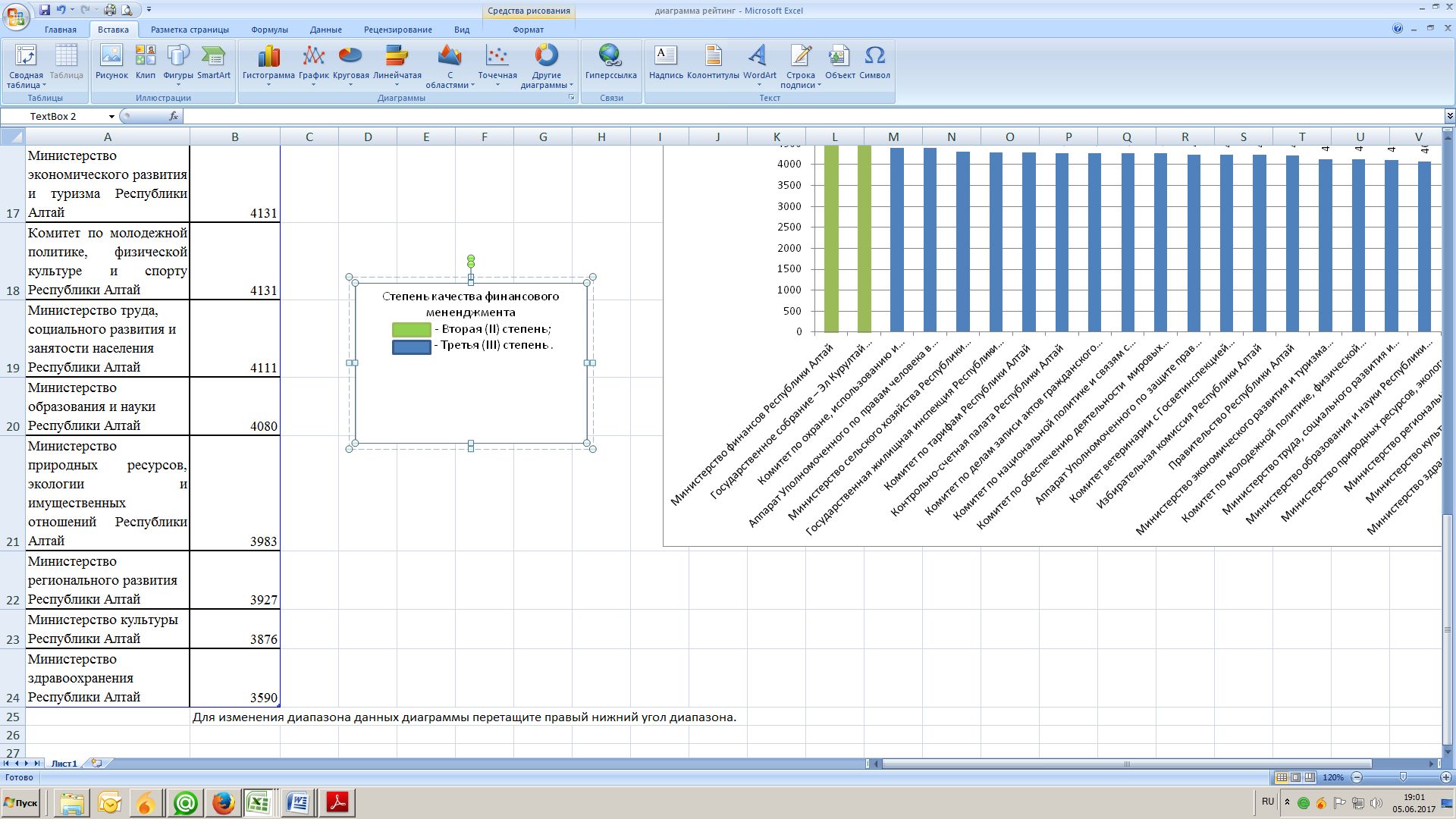 Место в рейтингеГАБСРейтинговая
оценка  Итоговая оценкаСтепень качества1Правительство Республики Алтай5350524522Министерство финансов Республики Алтай5253515023Избирательная комиссия Республики Алтай5055505534Государственное собрание – Эл Курултай Республики Алтай4992,9489535Аппарат Уполномоченного по правам человека в Республике Алтай4975497536Комитет по национальной политике и связям с общественностью Республики Алтай4957,2486037Комитет по делам записи актов гражданского состояния и архивов Республики Алтай4931,7483538Комитет по обеспечению деятельности  мировых судей Республики Алтай4911,3481539Инспекция по государственной охране объектов культурного наследия Республики Алтай48604860310Комитет по физической культуре и спорту Республики Алтай4855,24760311Контрольно-счетная палата Республики Алтай48154815312Министерство цифрового развития РА (Государственная жилищная инспекция Республики Алтай)47154715313Аппарат Уполномоченного по защите прав предпринимателей в Республике Алтай47154715314Министерство экономического развития Республики Алтай4681,84590315Министерство труда, социального развития и занятости населения Республики Алтай4666,54575316Комитет по тарифам Республики Алтай4651,24560317Министерство культуры Республики Алтай4498,24410318Комитет по охране, использованию и воспроизводству объектов животного мира Республики Алтай44154415319Министерство сельского хозяйства Республики Алтай4411,54325320Комитет ветеринарии с Госветинспекцией Республики Алтай4370,74285321Министерство образования и науки Республики Алтай4294,24210322Министерство здравоохранения Республики Алтай4187,14105323Министерство регионального развития Республики Алтай4003,53925324Министерство природных ресурсов, экологии и туризма Республики Алтай3478,234103